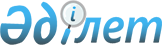 О признании утратившим силу постановления акимата города КаражалПостановление акимата города Каражал области Ұлытау от 1 февраля 2023 года № 5. Зарегистрировано Департаментом юстиции области Ұлытау 2 февраля 2023 года № 4-20
      В соответствии с Законом Республики Казахстан "О местном государственном управлении и самоуправлении в Республике Казахстан" и Законом Республики Казахстан "О правовых актах" акимат города Каражал ПОСТАНОВЛЯЕТ:
      1. Признать утратившим силу постановление акимата города Каражал "Об определении вида и порядка поощрения, а также размера денежного вознаграждения граждан, участвующих в обеспечении общественного порядка в городе Каражал" от 9 января 2019 года № 1 (зарегистрировано в Реестре государственной регистрации нормативных правовых актов за № 5153).
      2. Настоящее постановление вводится в действие со дня его первого официального опубликования.
					© 2012. РГП на ПХВ «Институт законодательства и правовой информации Республики Казахстан» Министерства юстиции Республики Казахстан
				
      Аким города Каражал

Т. Досаев
